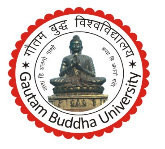 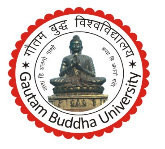 Gautam Buddha University(Established by UP Act 9 of 2002)Gautam Budh Nagar-201312 (U.P.)Advertisement No. GBU/Admn/01/2016Application are invited for the following Non- Teaching Post:-Application are invited for the following Non- Teaching Post:-Note: If relevant rules do not explicitly exist in respect to any matter in the University, the pertinent rules/regulations of the Government of U.P. prevalent at that time shall be applicable. No of seats may be increased or decreased as per the decision of competent authority. All above posts include reservation with the Gautam Buddha University/U.P. Govt. Rules. The completed Application Form along with the supporting documents should reach “The Registrar, Gautam Buddha University, Greater Noida, Gautam Budh Nagar-201312 (U.P.) India”  latest by 22 Feb, 2016 upto 5.30 PM.                                              (Registrar)Note: If relevant rules do not explicitly exist in respect to any matter in the University, the pertinent rules/regulations of the Government of U.P. prevalent at that time shall be applicable. No of seats may be increased or decreased as per the decision of competent authority. All above posts include reservation with the Gautam Buddha University/U.P. Govt. Rules. The completed Application Form along with the supporting documents should reach “The Registrar, Gautam Buddha University, Greater Noida, Gautam Budh Nagar-201312 (U.P.) India”  latest by 22 Feb, 2016 upto 5.30 PM.                                              (Registrar)